?АРАР								ПОСТАНОВЛЕНИЕ«19» январь 2016 й. 		               №3                                      «19» января  2016г.«Об изменения назначений нежилого здания»      В соответствии с Федеральным Законом «О введении в действие Земельного кодекса № 137-ФЗ, от 25.10.2001г., Федеральным Законом «О землеустройстве» №78-ФЗ от 18.06.2001г., Администрация сельского поселения Кульчуровский сельсовет муниципального района Баймакский район Республики Башкортостан ПОСТАНОВЛЯЕТ:Внести изменения назначение нежилого здания «Контора» расположенной по адресу: РБ, Баймакский район,с/с Кульчуровский, с.Кульчурово,ул.Самарбаева,д.3, установить назначение  «производственная база» Контроль за исполнением настоящего постановления оставляю за собой.               Глава сельского поселения:                                    Ф.И.АргынбаеваБАШ?ОРТОСТАН РЕСПУБЛИКА№Ы БАЙМА? РАЙОНЫ МУНИЦИПАЛЬ РАЙОНЫНЫ*КОЛСОРА  АУЫЛ  СОВЕТЫАУЫЛ БИЛ»М»№ЕХАКИМИ»ТЕ453655, Байма7 районы,Колсора ауылы, Д.Самарбаев ур.,2Тел. 8(34751) 4-91-55Kulch-sp@yandex.ruРЕСПУБЛИКА БАШКОРТОСТАН АДМИНИСТРАЦИЯ СЕЛЬСКОГО ПОСЕЛЕНИЯКУЛЬЧУРОВСКИЙ СЕЛЬСОВЕТМУНИЦИПАЛЬНОГО РАЙОНАБАЙМАКСКИЙ РАЙОН453655 , Баймакский  район,с.Кульчурово, ул.Д.Самарбаева,2Тел. 8(34751) 4-91-55kulch-sp@yandex.ru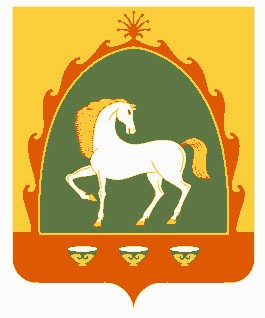 